Tesla vs. Edison Debate Score Chart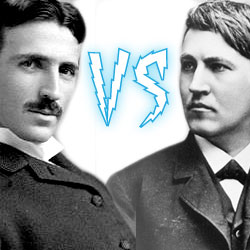 You are the impartial judges.  Each student will have 2 minutes to make their arguments. Look for the following items as you watch the debate.  The student should address the topic in a clear and convincing manner, use facts that support the topic, and uses the time given effectively.For each pair of students, mark the column of the student you think did a better job with a check.TeslaEdisonRound 1Round 2Round 3Round 4Round 5Round 6Round 7Round 8Round 9Round 10Round 11Round 12Round 13Round 14Round 15